Драги ученици,Редоследно стигнавме до запознавање со интервалот СЕКСТА.Тој го претставува растојанието помеѓу 6 тона.. На стр.22 во учебникот имате повеќе за СЕКСТА. Бидејќи знам колку сакате да свирите со вашите блок флејти, ви ја прикачувам и познатата "Love story" , kоја започнува со СЕКСТА надолу, и неколку пати во оваа композиција ќе го сретнете интервалот СЕКСТА.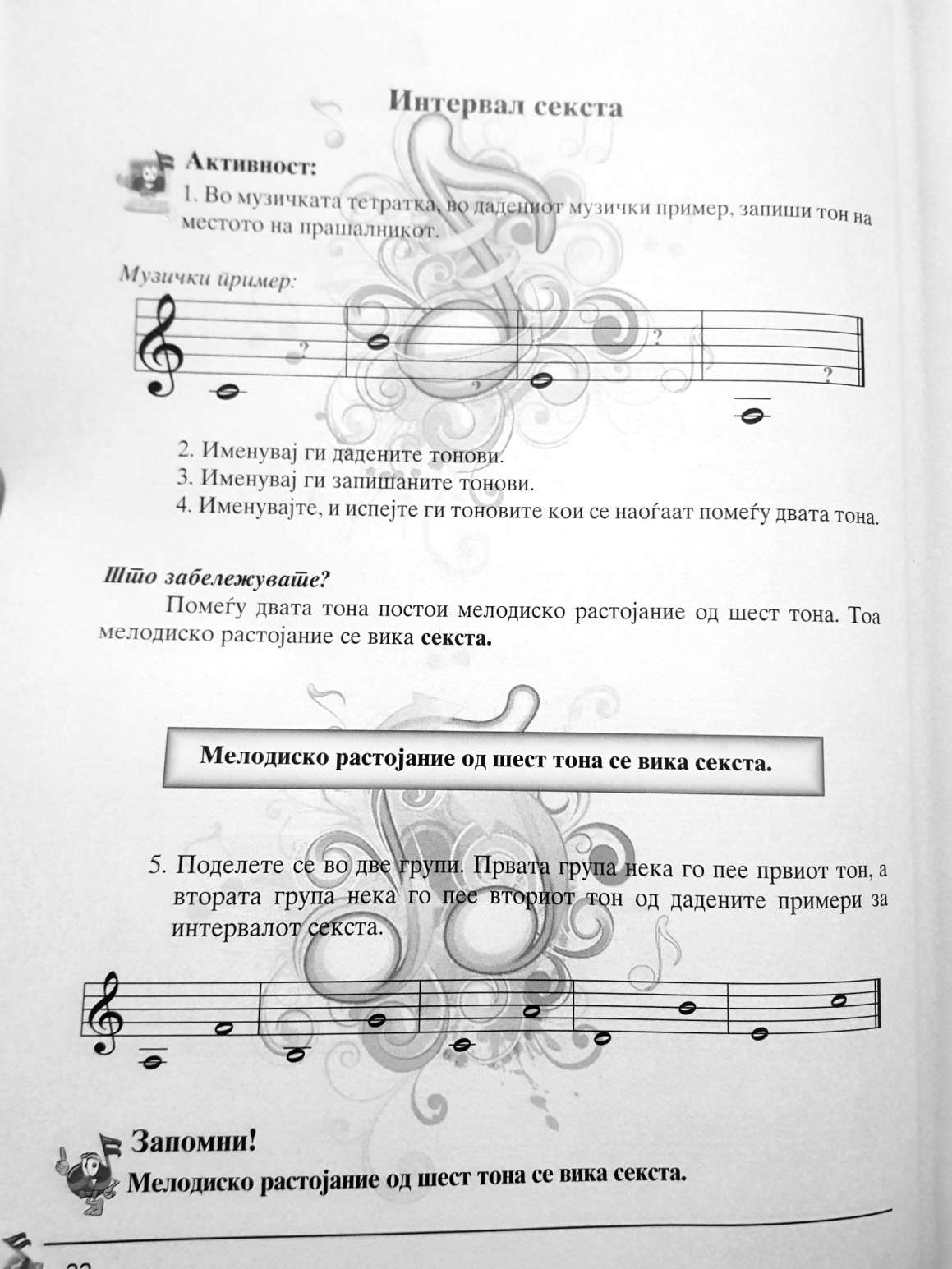 